Załącznik nr 2 do SIWZZP.272.2.5.2018Nazwa zamówienia:„Dostawa i  montaż sprzętu, wyposażenia oraz infrastruktury niezbędnych do realizacji projektu pn.: „Przedsiębiorczy Powiat Zduńskowolski”.Opis przedmiotu zamówienia:Opis Przedmiotu Zamówienia pn. „Dostawa i  montaż sprzętu, wyposażenia oraz infrastruktury niezbędnych do realizacji projektu pn.: ”Przedsiębiorczy Powiat ZduńskowolskiZamówienie podzielone jest na trzy  części:Część I - Dostawa, montaż i instalacja zestawu nagłośnienia.Część II – Dostawa i montaż hali namiotowej eventowej.Część III- Dostawa i montaż podłogi do hali namiotowej eventowejNiniejszy załącznik stanowi jednocześnie:- szczegółowy opis przedmiotu zamówienia. Zaoferowany przez Wykonawcę środek trwały  musi spełniać minimalne wymagania postawione w niniejszym załączniku w kolumnie „Minimalne wymagania Zamawiającego” (w przypadku parametrów określonych precyzyjnie ofertowany sprzęt winien posiadać takie parametry) oraz zostać dostarczony na warunkach określonych poniżej, dla poszczególnych części zamówienia.- Wykonawca w kolumnie „Dane techniczne oferowanego sprzętu” (załącznik nr 1 do formularza ofertowego) winien odnieść się do każdego z wymagań minimalnych postawionych przez Zamawiającego w kolumnie „Minimalne wymagania Zamawiającego”. Wykonawca określa też producenta/model oferowanego urządzeniaZamawiający dopuszcza składanie ofert częściowych. Wykonawca może złożyć ofertę na dowolną liczbę części. Wykonawca składający ofertę na daną część zamówienia musi złożyć ofertę na wszystkie wymienione przez Zamawiającego pozycje w danej części;Zamawiający dokona wyboru oferty na daną część przedmiotu zamówienia osobno 
– wybór najkorzystniejszej oferty spośród złożonych na daną część zamówienia
 – na podstawie kryteriów oceny ofert.W przypadku okoliczności unieważnienia postępowania Zamawiający unieważni postępowanie tylko w danej części.Opis przedmiotu zamówieniaPrzedmiotem zamówienia jest „Dostawa i  montaż sprzętu, wyposażenia oraz infrastruktury niezbędnych do realizacji projektu pn.: ”Przedsiębiorczy Powiat Zduńskowolski” współfinansowanego  w ramach  Regionalnego Programu Operacyjnego Województwa łódzkiego na lata 2014-2020 w ramach działania II.2.2 Promocja gospodarcza regionu. Warunki realizacji zamówieniaOferowane wyposażenie powinno być fabrycznie nowe, wolne od wad, nie noszące śladów uszkodzeń i użytkowania. (Przez określenie "nowy" należy rozumieć sprzęt wyprodukowany w 2017 lub 2018 roku, nie posiadający znamion użytkowania tj. zgodny 
z  fabryczną specyfikacją, nie  poddany  modyfikacjom,  bez  przebytych  napraw, śladów  po wcześniejszej  zabudowie lub  użytkowaniu, dostarczony w oryginalnym opakowaniu  fabrycznym z nienaruszonym oplombowaniem fabrycznym, jeśli dany sprzęt był fabrycznie oplombowany). 
W przypadku stwierdzenia, że dostarczone wyposażenie nie spełnia tego wymogu, zamawiający odmówi odbioru części lub całości zamówienia, sporządzając protokół zawierający przyczyny odmowy odbioru. Zamawiający wyznaczy termin dostarczenia wyposażenia wolnego od wad. Procedura czynności odbioru zostanie powtórzona. Wykonawca zagwarantuje bezpłatny transport zamawianego wyposażenia we wskazane przez Zamawiającego miejsce, rozładunek, wniesienie wyposażenia. Miejsce dostawy znajdować się będzie w odległości nie większej niż 3 km od siedziby Zamawiającego.W przypadku wyposażenia i sprzętu wymagającego montażu, złożenia, podłączenia lub instalacji, Wykonawca zobowiązany jest dokonać montażu, podłączenia lub instalacji dostarczonego wyposażenia we wskazanym miejscu, przy czym datą odbioru będzie przekazanie kompletnego złożonego lub zamontowanego wyposażenia i sprzętu.Wykonawca zobowiązany jest dokonać szkoleń/ instruktarzu dotyczącego złożenia, podłączenia, instalacji i obsługi dostarczonego wyposażenia/ sprzętu we wskazanym miejscu, Wszystkie oferowane przedmioty muszą posiadać zgodnie z polskim prawem stosowne certyfikaty, atesty i świadectwa dopuszczenia ich do sprzedaży, które wykonawca przekaże Zamawiającemu najpóźniej w dniu odbioru. Oferowane produkty nie mogą zawierać szkodliwych dla zdrowia substancji.Wykonanie zamówienia musi spełniać wymagania wynikające z przepisów bezpieczeństwa i higieny pracy oraz musi spełniać normy PN-EN właściwe dla danego asortymentu, ze szczególnym uwzględnieniem norm bezpieczeństwa.Wszystkie nazwy własne użyte w opisie, określające typ produktu lub producenta, nazwy koloru z konkretnego katalogu czy zdjęcia konkretnego produktu zostały podane przykładowo a ich wskazanie ma na celu określenie minimalnych oczekiwanych parametrów jakościowych, funkcjonalnych i użytkowych produktu.Wykonawca dostarczy wraz z przedmiotem umowy instrukcję serwisową w języku polskim.Wykonawca w swojej ofercie winien ująć koszt czynności, robót, lub innego rodzaju detali nieobjętych niniejszą dokumentacją przetargową, jeśli są one niezbędne z punktu widzenia poprawności wykonania niniejszego zamówienia i celu jakiemu mają służyć.Zamawiający informuje, że dopuszcza składanie ofert równoważnych, tzn. 
że zastosowane przez Wykonawcę inne niż wymienione w Opisie przedmiotu Zamówienia rozwiązania binarne, systemowe, technologicznej i materiałowe muszą 
być o parametrach takich samych bądź lepszych w stosunku do opisanych przez Zamawiającego. Wszędzie tam, gdzie Zamawiający opisuje przedmiot zamówienia poprzez wskazanie znaku towarowego, patentu, nazwy lub pochodzenia, wskazanie to (wzorzec ten) ma na celu określenie rodzaju i klasy materiału oraz służy ustaleniu jego standardu, właściwości i minimalnych parametrów technicznych. Przyjmuje się, 
że takiemu wskazaniu, każdorazowo towarzyszy dopuszczenie rozwiązań równoważnych. Wykonawca, który powołuje się na rozwiązania równoważne opisywanym przez Zamawiającego jest obowiązany wykazać, że oferowane przez niego dostawy, usługi spełniają wymagania określone przez Zamawiającego (art. 30 ust. 5 Pzp). Wykonawca, przy oferowaniu rozwiązań sprzętowo – programowych innych niż wzorcowe wskazane w Opisie Przedmiotu Zamówienia (OPZ), musi szczegółowo wykazać w treści oferty ich równoważność z warunkami i wymaganiami opisanymi w OPZ. W tym celu, zobowiązany jest dołączyć do oferty jego szczegółowe opisy i dokumenty pozwalające Zamawiającemu na skuteczną ocenę zgodności oferowanych urządzeń i elementów z wymaganiami OPZ. Wykonawca poda w ofercie wykaz zastosowanych produktów (rozwiązań) równoważnych, z uwzględnieniem, w szczególności, nazwy producenta, modelu oferowanego urządzenia oraz opisu jego właściwości technicznych i/lub funkcjonalnych (katalogi, foldery, prospekty, itp.) Zastosowane technologie oraz użyte materiały powinny spełniać wszystkie obowiązujące normy i być dopuszczone do obrotu na terenie Unii Europejskiej. Wskazane w OPZ nazwy własne, symbole, modele, typy i itp. mają jedynie charakter wzorcowy.Wskazane w SIWZ nazwy własne, symbole, modele, typy i itp. mają jedynie charakter wzorcowy.Zakupywane środki trwałe są niezbędne do realizacji działań zaplanowanych w ramach Projektu pn. „Przedsiębiorczy Powiat Zduńskowolski” .Informacje ogólne o projekcie „Przedsiębiorczy Powiat Zduńskowolski” współfinansowanego ze środków Europejskiego Funduszu Rozwoju Regionalnego w ramach Regionalnego Programu Operacyjnego Województwa Łódzkiego na lata 2014-2020, Oś priorytetowa II: Innowacyjna i konkurencyjna gospodarka, Działanie II.2 Internacjonalizacja przedsiębiorstw, Poddziałanie II.2.2 Promocja gospodarcza regionu.Głównym celem projektu: jest zwiększenie poziomu handlu zagranicznego sektora MŚP regionu poprzez wzrost powiązań gospodarczych i kreowanie innowacji.Cel ten będzie osiągnięty poprzez realizację następujących celów bezpośrednich:tworzenie przestrzeni spotkań dla pionierów i innowatorów pochodzących z różnych branż i dziedzin;wzrost liczby inwestycji zagranicznych na terenie powiatu i w regionie;zwiększenie konkurencyjności lokalnych produktów i usług poprzez tworzenie powiązań korporacyjnych;promowanie rozwiązań ukierunkowanych na budowę międzynarodowej przewagi konkurencyjnej powiatu i regionu poprzez wzrost innowacyjności.wspieranie specjalizacji regionalnych. Część I - Dostawa, montaż i instalacja zestawu nagłośnienia.Przedmiotem zamówienia jest dostawa do siedziby Zamawiającego kompletnego 
i spójnego, pod względem dobranych urządzeń, nowego zestawu nagłośnienia elektroakustycznego  wraz z niezbędnymi obudowami grupującymi poszczególne części systemu oraz montażem, uruchomieniem i dostrojeniem dostarczonego sprzętu (w tym pomiary i projekt nagłośnienia, zestaw nagłośnienia z elementami mocującymi, urządzenia peryferyjne, końcówki mocy, monitory sceniczne). Po zakończeniu montażu, dostrojeniu i uruchomieniu systemu nagłośnienia Wykonawca zapewni, aby system po zamontowaniu stanowił spójną całość, dokona prezentacji końcowej gotowego systemu oraz zapewni przeszkolenie osób wyznaczonych przez Zamawiającego  do  jego obsługi oraz opracuje instrukcję użytkowania dla systemu. Wykaz usług i urządzeń składających się na przedmiot zamówienia zawiera szczegółowy opis zamówienia. Dostarczony sprzęt musi być dobrany w sposób należyty pod względem zgodności z pozostałymi urządzeniami oraz musi spełniać wymagania stawiane urządzeniom na terenie Unii Europejskiej (min. posiadać niezbędne certyfikaty, w tym certyfikat bezpieczeństwa, atesty techniczne, deklaracje zgodności, polskie normy). Wyklucza się możliwość oferowania zestawów dobranych wbrew zaleceniom producentów poszczególnych  elementów  składowych systemu.Zestaw musi być kompatybilny z obecnie posiadanym.Nagłośnienie obecnie posiadane:- system Elektro Voice – 2 x 1,5 KW- 2 kolumny szerokopasmowe 500 W- 4 kolumny basowe 500 W- końcówka mocy 1200 W - końcówka mocy   900 W - mikser Allen&Heath  Q32- system mikrofonów bezprzewodowych Audio technika 3000Przedmiotem zamówienia jest komplet nagłośnienia składający się z: Cyfrowy Procesor głośnikowy – 1 szt.Wyposażony w co najmniej 2 wejścia oraz minimum 6 wyjść Wejścia analogowe lub AES/EBUKonwersja A/C z rozdzielczością co najmniej 24 bit, 128 krotne nadpróbkowanieKonwersja C/A z rozdzielczością co najmniej24 bit, 128 krotne nadpróbkowanieNie mniej niż 2 wejścia foniczne na złączach XLRNie mniej niż 6 wyjść fonicznych na złączach XLRMożliwość sterowania i konfiguracji z poziomu komputera z wykorzystaniem portu USBZakres dynamiki co najmniej 111 dB (nieważone)Pasmo przenoszenia nie mniejsze niż10 Hz – 22 kHz ±0,5 dBImpedancja wejścia 10 kOhmPrzetwarzanie wewnętrzne co najmniej 32 bit zmiennoprzecinkoweMaksymalne napięcie wejściowe nie mniejsze niż 17,3 V, +27 dBu (z padem -6 dB)Maksymalne napięcie wyjściowe nie mniejsze niż 8,7 V, +21 dBuImpedancja wyjścia 50 OhmPobór mocy nie więcej niż 25 WCzęstotliwość próbkowania  co najmniej 48 kHzTHD+N nie gorsze niż 0,01%Nie mniej niż 80 presetówWyświetlacz LCD nie mniejszy niż 192x32 pikseliMożliwość obsługi z poziomu panelu przedniego urządzeniaWysokość 1U, montaż rack 19”Wzmacniacz mocy, typ 1 – 1 szt.Moc maksymalna na kanał (1kHz, THD=1%, pojedynczy kanały) nie mniejsza niż 1250WNie mniej niż 2 kanały Czułość wejścia co najmniej +5,1 dBu (1,66 Vrms)THD (dla mocy znamionowej) nie więcej niż 0,03%IMD-SMPTE (60Hz, 7kHz) nie większe niż 0,1%Maksymalny poziom sygnału wejściowego nie mniejszy niż +21 dBu (8,69 Vrms)Przesłuch między kanałowy (1kHz, moc znamionowa) poniżej -80 dBPasmo przenoszenia nie mniejsze niż 10Hz – 40 kHz (±1dB)Impedancja wejściowa 20kOhmWspółczynnik tłumienia nie gorszy niż 300 (1kHz)S/N (A-ważone) nie mniejsze niż 109dBPraca z minimalną impedancją 2 OhmWzmacniacz pracujący w klasie HPobór mocy nie więcej niż 700W (1/8 maksymalnej mocy przy 4 Ohm)Funkcja regulowanego opóźnienia włączenia urządzeniaGniazda wyjścia głośnikowego typu speakonObudowa rack 19”Wysokość nie większa niż 2UWzmacniacz mocy (tzw. końcówki mocy)  typ 2 – 2 szt.Moc maksymalna na kanał (1kHz, THD=1%, pojedynczy kanały) nie mniejsza niż 1800WNie mniej niż 2 kanały Czułość wejścia co najmniej +6,6 dBu (1,66 Vrms)THD (dla mocy znamionowej) nie większe niż 0,03%IMD-SMPTE (60Hz, 7kHz) nie większe niż 0,1%Maksymalny poziom sygnału wejściowego nie mniejszy niż +21 dBu (8,69 Vrms)Przesłuch między kanałowy (1kHz, moc znamionowa) poniżej -80 dBPasmo przenoszenia nie mniejsze niż 10Hz – 40 kHz (±1dB)Impedancja wejściowa 20kOhmWspółczynnik tłumienia nie gorszy niż 300 (1kHz)S/N (A-ważone) nie mniejsze niż 110dBPraca z minimalną impedancją 2 OhmWzmacniacz pracujący w klasie HPobór mocy nie więcej niż 850W (1/8 maksymalnej mocy przy 4 Ohm)Funkcja regulowanego opóźnienia włączenia urządzeniaGniazda wyjścia głośnikowego typu speakonObudowa rack 19”Wysokość nie większa niż 2UZestaw głośnikowy szerokopasmowy pasywny – 2 szt.Konstrukcja dwudrożnaGłośnik wysokotonowy nie mniejszy niż 1.25 calaGłośnik średnio-niskotonowy co najmniej 15 caliPasmo przenoszenia nie gorsze niż (-3 dB) 55 Hz – 20 kHzSkuteczność co najmniej 100 dB (1W/1m)Maksymalny poziom SPL nie gorszy niż 133 dBPropagacja pozioma nie mniejsza niż 60° i nie większa niż 65°Propagacja pionowa nie mniejsza niż 40° i nie większa niż 45°Obrotowa tubaMoc ciągła nie mniejsza niż 500WNominalna impedancja nie mniejsza niż 8 OhmNie mniej niż dwa gniazda typu speakonObudowa wykonana ze sklejki drewnianejWbudowane gniazdo statywu głośnikowego Obudowa wyposażona w co najmniej 6 punktów montażowych umożliwiających podwieszenieWymiary nie większe niż (wysokość/szerokość/głębokość) 790 mm x 450 mm x 450 mmWaga nie większa niż 30 kg	Zestaw głośnikowy niskotonowy pasywny – 4 szt. (tzw.  głośniki basowe)Co najmniej jeden przetwornik LF o średnicy minimum 18 caliPasmo przenoszenia nie gorsze niż (-3 dB) 50 Hz – 160 HzSkuteczność nie mniejsza niż 100 dBMaksymalny poziom SPL nie gorszy niż 132 dBMoc ciągła nie mniejsza niż 500WImpedancja nominalna nie mniejsza niż 8 OhmMinimum dwa złącza głośnikowe typu speakonObudowa wykonana ze sklejki drewnianejZintegrowane z obudową gwintowane gniazdo sztycy Obudowa wyposażona w co najmniej 6 punktów montażowych do podwieszeniaWymiary nie większe niż (wysokość/szerokość/głębokość) 780 mm x 520 mm x 600 mmWaga nie większa niż 35 kgZestaw głośnikowy szerokopasmowy aktywny – 4 szt. (tzw. monitory odsłuchowe) Konstrukcja dwudrożnaMinimum jeden głośnik wysokotonowy nie mniejszy niż 1 calMinimum jeden głośnik średniotonowy nie mniejszy niż 8 caliPasmo przenoszenia nie mniejsze niż 60 Hz – 20 kHz (-3dB)Pasmo przenoszenia nie mniejsze niż 48 Hz – 20 kHz (-10dB)Maksymalny poziom ciśnienia akustycznego nie mniejszy niż 126 dB SPL Kąt propagacji poziomej nie mniejszy niż 900 i nie większy niż 950Kąt propagacji pionowej nie mniejszy niż 500 i nie większy niż 550Obracalna tuba głośnikowaMoc wzmacniacza 800WKształt obudowy pozwalający na zastosowanie jako monitor scenicznyNie mniej niż 1 złącze mikrofonowe XLR, 1 złącze combo XLR/TRS, 1 złącze wyjściowe XLR,Wymiary nie większe niż (wysokość/ szerokość/ głębokość) 460x290x270 mmWaga nie większa niż 9 kgStage box dla miksera cyforwego Qu32 - jednostka wejść i wyjść audio w obudowie 19``-  1 szt. Cechy urządzenia:24 wejścia mikrofonowo / liniowe na złączach XLR oraz 12 analogowych wyjść liniowych na złączach XLRurządzenie kompatybilne z protokołem dSnakelatencja przesyłu pomiędzy urządzeniem nadawczym a jednostką wejść i wyjść i odwrotnie - <110 us (mikrosekund)połączenie z mikserem posiadanym przez zamawiającego za pomocą przewodu CAT5 (skrętka)Stage box musi posiadać możliwość kaskadowania przy pomocy przewodu CAT5. Urządzenie musi współpracować z posiadanym przez Zamawiającego mikserem Alen &Heath Qu.Stage box dla miksera cyfrowego QU32 - jednostka wejść i wyjść audio   w obudowie 19`` 
-  1 szt. cechy urządzenia: 8 wejść mikrofonowo / liniowych na złączach XLR oraz 4 analogowe wyjścia liniowe na złączach XLRurządzenie kompatybilne z protokołem dSnakelatencja przesyłu pomiędzy urządzeniem nadawczym a jednostką wejść i wyjść i odwrotnie - <110 us (mikrosekund)połączenie z mikserem posiadanym przez Zamawiającego za pomocą przewodu CAT5 (skrętka).Stage box musi posiadać możliwość kaskadowania przy pomocy przewodu CAT5. Urządzenie musi współpracować z posiadanym przez Zamawiającego mikserem Alen &Heath Qu. DRUM-SET:mikrofon dynamiczny do stopy – 1 szt.                                                                                             charakterystyka hiperkardioidalnapasmo przenoszenia nie węższe niż 39-15100 Hzimpedancja 600 Ohmwaga w zakresie 250-270 gwymiary w zakresie 127 mm -130 mm długość, 50-60 mm szerokośćmikrofony dynamiczne do werbli – 2 szt.                                                                                            charakterystyka hiperkardioidalnapasmo przenoszenia nie węższe niż 79- 17100 Hzimpedancja 300 Ohmwaga w zakresie 270-290 gwymiary w zakresie 160-180 mm długość, 38-39 mm szerokość         mikrofony dynamiczne do tomów – 3 szt.                                                                                          charakterystyka hiperkardioidalnapasmo przenoszenia nie węższe niż 79- 17100 Hzimpedancja 300 Ohmwaga w zakresie 270-290 gwymiary w zakresie 160-180 mm długość, 38-39 mm szerokość          mikrofony instrumentalne do OVER-HEAD – 3 szt.                                  kardioidalnyzasilany Phantompasmo przenoszenia nie węższe niż 30-18000Hzimpedancja 85 Ohmwaga w zakresie 110 – 150 gwymiary w zakresie 140 – 143mm długość, 21 - 23mm szerokośćmikrofony do gitar   – 3 szt.charakterystyka hiperkardioidalnapasmo przenoszenia nie węższe niż 79- 17100 Hzimpedancja 300 Ohmwaga w zakresie 270-290 gwymiary w zakresie 160-180 mm długość, 38-39 mm szerokośćmikrofony pojemnościowe wielkomembranowe – 10 szt. zmienne charakterystykizasilanie Phantompasmo przenoszenia nie węższe niż 30 – 20000Hzimpedancja 120 Ohm waga w zakresie 400 – 430 gWymiary: w zakresie 160 - 190 mm – długość, 52 - 55mm – szerokośćZestaw bezprzewodowy z nadajnikiem do ręki – 6 szt.                               wkładka dynamicznapasmo FM zakres przestrajania 655 000 – 681 000 MHzkrok przełączenia 25 kHzpasmo przenoszenia nie węższe niż 69Hz – 14,5 kHzdynamika >109 dB (A - ważone)moc RF 30 mW przełączalna na 10 mcharakterystyka kapsuły: kardioidalnawaga nie większa niż 290 gsystem True DiversityOkablowanie kolumnowe 2x2,5mm2 – 200 mb.,                                               Złącza SPEACON – 20 szt.,   Okablowanie mikrofonowe  – 200 mb.,                                                              Złącza XLR – 80 szt.,                                                           STAGE-BOX  –  16 CH / 10 m, STAGE-BOX  - 10 CH / 10 m,Statywy mikrofonowe – 10 szt.                                                           ...............................................................................................................................Laptop:procesor: co najmniej 2 rdzeniowypamięć co najmniej RAM 8 GBdysk twardy o pojemności co najmniej 500 GBprzekątna ekranu: nie mniej niż 15"Rozdzielczość ekranu co najmniej 1920 x 1080 ( FullHD )Dźwięk – wbudowany mikrofon, wbudowane głośniki stereoKamera internetowaŁączność – Intel Wireless Display ( WiDi ), LAN 10/100/1000 Mbps, ModułBluetooth, Wi-Fi 802.11 b/g/n/acRodzaje  wejść / wyjść: co najmniej: słuchawkowe, mikrofonowe, Rj-45 ( LAN ),                                                                            czytnik kart pamięci, USB 3.1 Gen. 1 ( USB 3.0 ), USB 2.0, HDMI, DC-in  (wejście, zasilania )Zainstalowany system operacyjnyNapęd zewnętrzny DVD/CD 1TBProgram SMAARTTermin dostawy i montażu do 10.08.2018 r. Część II – Dostawa i montaż hali namiotowej eventowej.Hala namiotowa zlokalizowana będzie na terenie Powiatowego Międzyszkolnego Ośrodka Sportowego w Zduńskiej Woli, przez okres nie dłuższy niż 120 dni w roku, przez okres wiosenno-jesienny. Hala nie będzie użytkowana całorocznie.Część III – Dostawa i montaż podłogi do hali namiotowej eventowej.Podłoga drewniana dostosowana do namiotu o wymiarach 20 m x 8 m, modułowa (moduły o wymiarach co najmniej 0,5 / 4 m) malowana,  na stelażu stalowo- alumninowym. Termin realizacji do 10.08.2018 r. Minimalne wymagania zamawiającego Minimalne wymagania zamawiającego Minimalne wymagania zamawiającego Nazwa:  Hala namiotowa eventowa (1 szt.)Nazwa:  Hala namiotowa eventowa (1 szt.)Nazwa:  Hala namiotowa eventowa (1 szt.)Charakterystyka:Hala namiotowa eventowa – wymiary 20 m/ 8 m/ 3 m, Dach: dwuspadowy,Pokrycie ścian bocznych i dachu: PCV,Kolor: biały, Boki transparentne lub z oknami,Stalowy stelaż, modułowy (moduły co najmniej co 5 m) ocynkowany,Charakterystyka:Hala namiotowa eventowa – wymiary 20 m/ 8 m/ 3 m, Dach: dwuspadowy,Pokrycie ścian bocznych i dachu: PCV,Kolor: biały, Boki transparentne lub z oknami,Stalowy stelaż, modułowy (moduły co najmniej co 5 m) ocynkowany,Charakterystyka:Hala namiotowa eventowa – wymiary 20 m/ 8 m/ 3 m, Dach: dwuspadowy,Pokrycie ścian bocznych i dachu: PCV,Kolor: biały, Boki transparentne lub z oknami,Stalowy stelaż, modułowy (moduły co najmniej co 5 m) ocynkowany,Ilość – 1 szt.Ilość – 1 szt.Serwis po sprzedaży: wykonawca musi zapewnić pełny i regularny serwis po sprzedaży, serwis konserwacyjny w miejscu przeznaczenia, gwarantować utrzymanie i naprawę sprzętu po okresie gwarancji.Serwis po sprzedaży: wykonawca musi zapewnić pełny i regularny serwis po sprzedaży, serwis konserwacyjny w miejscu przeznaczenia, gwarantować utrzymanie i naprawę sprzętu po okresie gwarancji.Serwis po sprzedaży: wykonawca musi zapewnić pełny i regularny serwis po sprzedaży, serwis konserwacyjny w miejscu przeznaczenia, gwarantować utrzymanie i naprawę sprzętu po okresie gwarancji.Gwarancja: minimum 24 miesiące od daty wykonania zamówienia. Gwarancja: minimum 24 miesiące od daty wykonania zamówienia. Gwarancja: minimum 24 miesiące od daty wykonania zamówienia. Dostawa:Powiatowy Międzyszkolny Ośrodek Sportowy w Zduńskiej Woli ul. Dolna 41.Powiatowy Międzyszkolny Ośrodek Sportowy w Zduńskiej Woli ul. Dolna 41.Termin dostawy: Do 10 sierpnia 2018 r.   Do 10 sierpnia 2018 r.  Zdjęcie/rysunek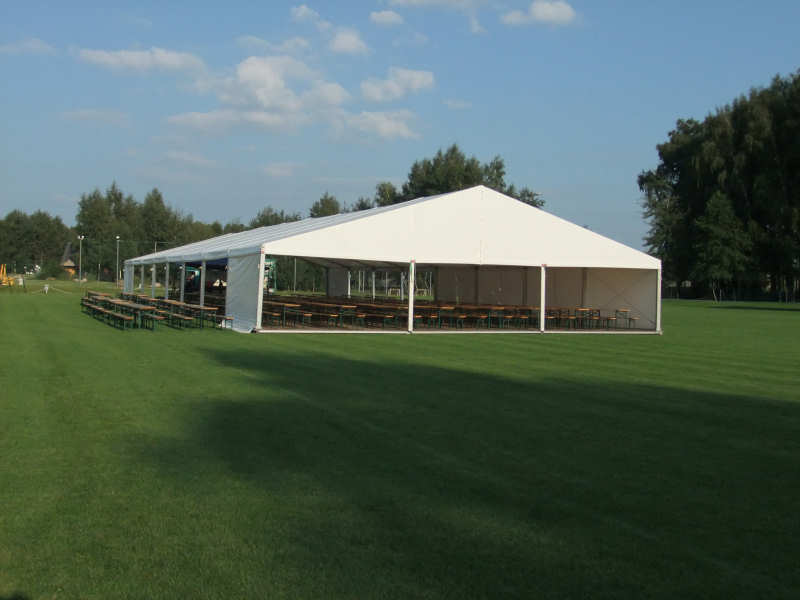 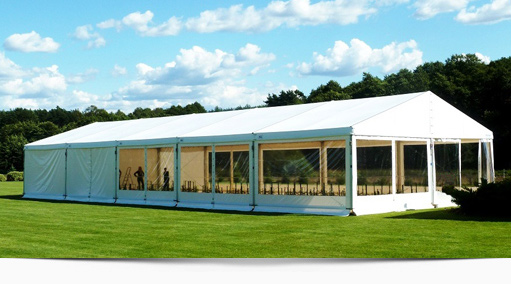 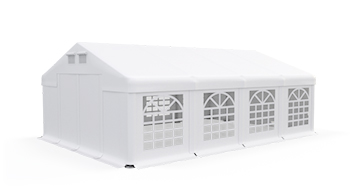 Zdjęcie/rysunekZdjęcie/rysunek